In woestijngebieden is het aantal diersoorten relatief laag. Zeldzaam zijn echter de gebieden zonder leven (abiotische omgevingen). De fauna heeft zich aangepast aan de klimatologische omstandigheden:lichte pigmentatie;reserve: de bulten van de kameel en die van de dromedaris bevatten vet;regulering van de lichaamstemperatuur: bij warm weer lijken ganga 's een groter vermogen te hebben om warmte te verliezen dan andere woestijnvogels. Maar deze uitstekende aanpassing aan warmte heeft zijn keerzijde: zodra de temperatuur daalt, moet de thermogenese beginnen, wat een overeenkomstig energieverbruik vereist. De kromzwaard-gehoornde oryx kan weken zonder water overleven, hun  nieren  voorkomen het verlies van water in de urine, ze kunnen ook de temperatuur van hun lichaam verhogen om zweten te voorkomen;nachtleven: veel dieren komen alleen 's nachts naar buiten om te jagen en te eten ( jerkin , Addax , Orycterope );schuilplaatsen: grotten, holen (aarde is een uitstekende thermische isolator). De Addax slapen overdag in bassins die ze zelf in het zand graven, in de schaduw;lethargie estivatie ( Souslik geel).eenzaam leven; dit is het geval voor dwerg hamsters , gouden hamsters , Afrikaanse neushoorns ( zwart en wit ) en Grevyzebra  ;nomadische levensstijl; sommige dieren in de woestijngebieden zijn nomadisch, zoals de struisvogel en de emoe  ;groot uithoudingsvermogenbeweging met sprongen; de kangoeroe en de haas zijn goede voorbeelden.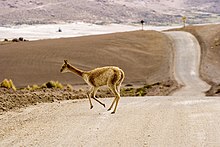 Lijst van dieren die in de woestijn leven:de kamelenKameel Kameel				Vicuna in de Atacama-woestijn .VicuñaReptiel ( slang , hagedis vooral de gehoornde adder...)WoestijnratChinchilla (hoge Andes)ViscachesPsammomys ( zandrat , knaagdier)Ganges (vogel)OryxGazelle Dorcade (Sahara)Gazella leptocerosSahara ZorillaJakhals / Coyote / GoofyPotoroidae (rat-kangoeroe)FennecZand cheetade pallasantilope (Antilope cervicapra), de chinkara of Arabische gazelle (Gazella bennettii), de caracal lynx (Felis caracal) en de woestijnvos (Vulpes bengalensis) leven in de Tharwoestijn.